C. TANIA MAGDALENA BERNARDINO JUÁREZC. MAGALI CASILLAS CONTERASINTEGRANTES DE LA COMISION EDILICIA PERMANTENTE DE OBRAS PUBLICAS, PLANEACION URBANA Y REGULARIZACION DE LA TENENCIA DE LA TIERRA.P R E S E N T E:         Por este conducto me permito enviarles un cordial saludo, por otra parte, con fundamento en el artículo 48.3 del Reglamento Interior del Ayuntamiento de Zapotlán el Grande, Jalisco, tengo a bien convocarles a la Sesión Extraordinaria número 21 de la Comisión Edilicia Permanente de Obras Públicas, Planeación Urbana y Regularización de la Tenencia de la Tierra, que se llevará a cabo el día 23 de febrero del año 2024 a las 09:00 nueve horas, en la Sala de Juntas de la Presidencia Municipal, ubicada en la planta baja del interior del Palacio Municipal, misma que se desarrollará conforme al siguiente.ORDEN DEL DÍA:Lista de asistencia y declaración de Quórum. Aprobación del orden del día.Análisis, Estudio y en su caso Aprobación y Dictaminación de los “Dictámenes que contienen los Fallos Finales emitidos por el Comité de Obra Pública Municipal de Zapotlán el Grande, Jalisco, respecto de las obras publicas”:FORTA-001-2024 FORTA-002-2024 Análisis, Estudio en su caso Aprobación y Dictaminación de los “Dictámenes emitidos por el Comité de Obra Pública del Gobierno Municipal de Zapotlán el Grande, Jalisco, que aprueban, ratifican y autorizan los acuerdos de justificación emitidos por el área técnica que determinan, el procedimiento de excepción a la licitación pública para contratar las siguientes Obras Públicas”: Por Concurso Simplificado SumarioFORTA-003-2024FORTA-004-2024FORTA-006-2024Por Adjudicación Directa FORTA-005-2024Análisis, Estudio y en su caso Aprobación, Autorización y Dictaminación del Dictamen Técnico que aprueba la modificación parcial al Plan Parcial de Desarrollo Urbano del Municipio de Zapotlán el Grande, Jalisco, Distrito 1 “CIUDAD GUZMÁN” Subdistrito 4 “TECNOLÓGICO”. Análisis, Estudio y en su caso Aprobación y Dictaminación para someter a consulta pública el “Dictamen Técnico que tiene por objeto la modificación parcial al Programa Municipal de Desarrollo Urbano y Plan Parcial de Desarrollo Urbano del Municipio de Zapotlán el Grande, Jalisco, Distrito 2 “LAGO DE ZAPOTLÁN”, Subdistrito 3 “LAS CARBONERAS”, con respecto  al predio rústico identificado como fracción 5 ubicado al noroeste de esta ciudad, clasificado como un área  no urbanizable y como AREAS RUSTICAS, AGROPECURARIO, GRANJAS Y HUERTOS  (AR 10, AF, GH) a un área urbanizable con un uso HABITACIONAL UNIFAMILIAR DENSIDAD ALTA (H4-U) Análisis, Estudio y en su caso Aprobación y Dictaminación para someter a consulta pública el “Dictamen Técnico que tiene por objeto la modificación parcial al Plan Parcial de Desarrollo Urbano del Municipio de Zapotlán el Grande, Jalisco, Distrito 1 “CIUDAD GUZMÁN”, Subdistrito 7 “CENTRAL CAMIONERA”, con respecto  al predio rústico identificado como fracción DE LA PARCELA 123 Z1 P3/14 del Ejido de Ciudad Guzmán, Municipio de Zapotlán el Grande, Jalisco clasificado como Áreas Rusticas, Agropecuario, Granjas y Huertos (001/AR, AG, GH), (002/AR, AG GH), a un uso HABITACIONAL UNIFAMILIAR DINSIDAD ALTA (H4-U).Clausura Sin otro particular, agradezco la atención que sirva a la presente.A T E N T A M E N T E “2024, AÑO DEL 85 ANIVERSARIO DE LA ESCUELA SECUNDARIA FEDERAL BENITO JUAREZ”“2024, BICENTENARIO EN QUE SE OTORGA EL TÍTULO DE “CIUDAD” A LA ANTIGUA ZAPOTLÁN EL GRANDE” ______________________________________________MTRO. ALEJANDRO BARRAGÁN SÁNCHEZPRESIDENTE DE LA COMISION EDILICIA PERMANENTE DE OBRAS PUBLICAS, PLANEACIÓN URBANA Y REGULARIZACIÓN DE LA TENENCIA DE LA TIERRAABS/vsoLIC. FRANCISCO FROYLAN CANDELARIO MORALES  DIRECCIÓN DE TRANSPARENCIA, INFORMACIÓN PÚBLICA Y PROTECCIÓN DE DATOS PERSONALES. PRESENTE. –AT´N MTRO. JOSE MARTÍN ALCANTA EUSEBIO DIRECTOR DE COMUNICACIÓN SOCIAL    Por este conducto me permito enviarles un cordial saludo, por otra parte, con fundamento en el artículo 48.3 del Reglamento Interior del Ayuntamiento de Zapotlán el Grande, Jalisco, tengo a bien invitarle a la Sesión Extraordinaria número 21 de la Comisión Edilicia Permanente de Obras Públicas, Planeación Urbana y Regularización de la Tenencia de la Tierra, que se llevará a cabo el día 23 de febrero del año 2024 a las 09:00 nueve horas, en la Sala de Juntas de la Presidencia Municipal, ubicada en la planta baja del interior del Palacio Municipal, misma que se desarrollará conforme al siguiente.ORDEN DEL DÍA:Lista de asistencia y declaración de Quórum. Aprobación del orden del día.Análisis, Estudio y en su caso Aprobación y Dictaminación de los “Dictámenes que contienen los Fallos Finales emitidos por el Comité de Obra Pública Municipal de Zapotlán el Grande, Jalisco, respecto de las obras publicas”:FORTA-001-2024 FORTA-002-2024 Análisis, Estudio en su caso Aprobación y Dictaminación de los “Dictámenes emitidos por el Comité de Obra Pública del Gobierno Municipal de Zapotlán el Grande, Jalisco, que aprueban, ratifican y autorizan los acuerdos de justificación emitidos por el área técnica que determinan, el procedimiento de excepción a la licitación pública para contratar las siguientes Obras Públicas”: Por Concurso Simplificado SumarioFORTA-003-2024FORTA-004-2024FORTA-006-2024Por Adjudicación Directa FORTA-005-2024Análisis, Estudio y en su caso Aprobación, Autorización y Dictaminación del Dictamen Técnico que aprueba la modificación parcial al Plan Parcial de Desarrollo Urbano del Municipio de Zapotlán el Grande, Jalisco, Distrito 1 “CIUDAD GUZMÁN” Subdistrito 4 “TECNOLÓGICO”. Análisis, Estudio y en su caso Aprobación y Dictaminación para someter a consulta pública el “Dictamen Técnico que tiene por objeto la modificación parcial al Programa Municipal de Desarrollo Urbano y Plan Parcial de Desarrollo Urbano del Municipio de Zapotlán el Grande, Jalisco, Distrito 2 “LAGO DE ZAPOTLÁN”, Subdistrito 3 “LAS CARBONERAS”, con respecto  al predio rústico identificado como fracción 5 ubicado al noroeste de esta ciudad, clasificado como un área  no urbanizable y como AREAS RUSTICAS, AGROPECURARIO, GRANJAS Y HUERTOS  (AR 10, AF, GH) a un área urbanizable con un uso HABITACIONAL UNIFAMILIAR DENSIDAD ALTA (H4-U) Análisis, Estudio y en su caso Aprobación y Dictaminación para someter a consulta pública el “Dictamen Técnico que tiene por objeto la modificación parcial al Plan Parcial de Desarrollo Urbano del Municipio de Zapotlán el Grande, Jalisco, Distrito 1 “CIUDAD GUZMÁN”, Subdistrito 7 “CENTRAL CAMIONERA”, con respecto  al predio rústico identificado como fracción DE LA PARCELA 123 Z1 P3/14 del Ejido de Ciudad Guzmán, Municipio de Zapotlán el Grande, Jalisco clasificado como Áreas Rusticas, Agropecuario, Granjas y Huertos (001/AR, AG, GH), (002/AR, AG GH), a un uso HABITACIONAL UNIFAMILIAR DINSIDAD ALTA (H4-U).Clausura Sin otro particular, agradezco la atención que sirva a la presente.A T E N T A M E N T E “2024, AÑO DEL 85 ANIVERSARIO DE LA ESCUELA SECUNDARIA FEDERAL BENITO JUAREZ”“2024, BICENTENARIO EN QUE SE OTORGA EL TÍTULO DE “CIUDAD” A LA ANTIGUA ZAPOTLÁN EL GRANDE” ______________________________________________MTRO. ALEJANDRO BARRAGÁN SÁNCHEZPRESIDENTE DE LA COMISION EDILICIA PERMANENTE DE OBRAS PUBLICAS, PLANEACIÓN URBANA Y REGULARIZACIÓN DE LA TENENCIA DE LA TIERRAABS/vsoLIC. FRANCISCO FROYLAN CANDELARIO MORALES  DIRECCIÓN DE TRANSPARENCIA, INFORMACIÓN PÚBLICA Y PROTECCIÓN DE DATOS PERSONALES. PRESENTE. –AT´N MTRO. JOSE MARTÍN ALCANTA EUSEBIO DIRECTOR DE COMUNICACIÓN SOCIAL Por este conducto me permito enviarles un cordial saludo, por otra parte, con fundamento en el artículo 48.3 del Reglamento Interior del Ayuntamiento de Zapotlán el Grande, Jalisco, tengo a bien convocarles a la  Sesión Extraordinaria  número 20 de la Comisión Edilicia Permanente de Obras Públicas, Planeación Urbana y Regularización de la Tenencia de la Tierra que se llevará a cabo el día  23 de febrero de 2024 a las 10:00 diez horas, en la Sala de Juntas de la Presidencia Municipal, ubicada en la planta baja del interior del Palacio Municipal, misma que se desarrollará conforme al siguiente..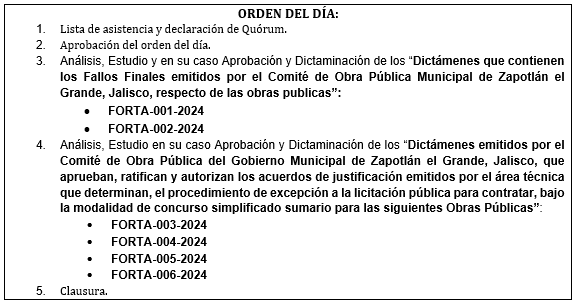 Sin otro particular, agradezco la atención que sirva a la presente.A T E N T A M E N T E “2024, AÑO DEL 85 ANIVERSARIO DE LA ESCUELA SECUNDARIA FEDERAL BENITO JUAREZ”“2024, BICENTENARIO EN QUE SE OTORGA EL TÍTULO DE “CIUDAD” A LA ANTIGUA ZAPOTLÁN EL GRANDE” ______________________________________________MTRO. ALEJANDRO BARRAGÁN SÁNCHEZPRESIDENTE DE LA COMISION EDILICIA PERMANENTE DE OBRAS PUBLICAS, PLANEACIÓN URBANA Y REGULARIZACIÓN DE LA TENENCIA DE LA TIERRAABS/vsoDEPENDENCIA:PRESIDENCIA MUNICIPALOFICIO NO.:   181 /2024.ASUNTO:SE CONVOCA A SESIÓN EXTRAORDINARIADEPENDENCIA:PRESIDENCIA MUNICIPALOFICIO NO.:   182 /2024.ASUNTO:SE CONVOCA A SESIÓN EXTRAORDINARIA